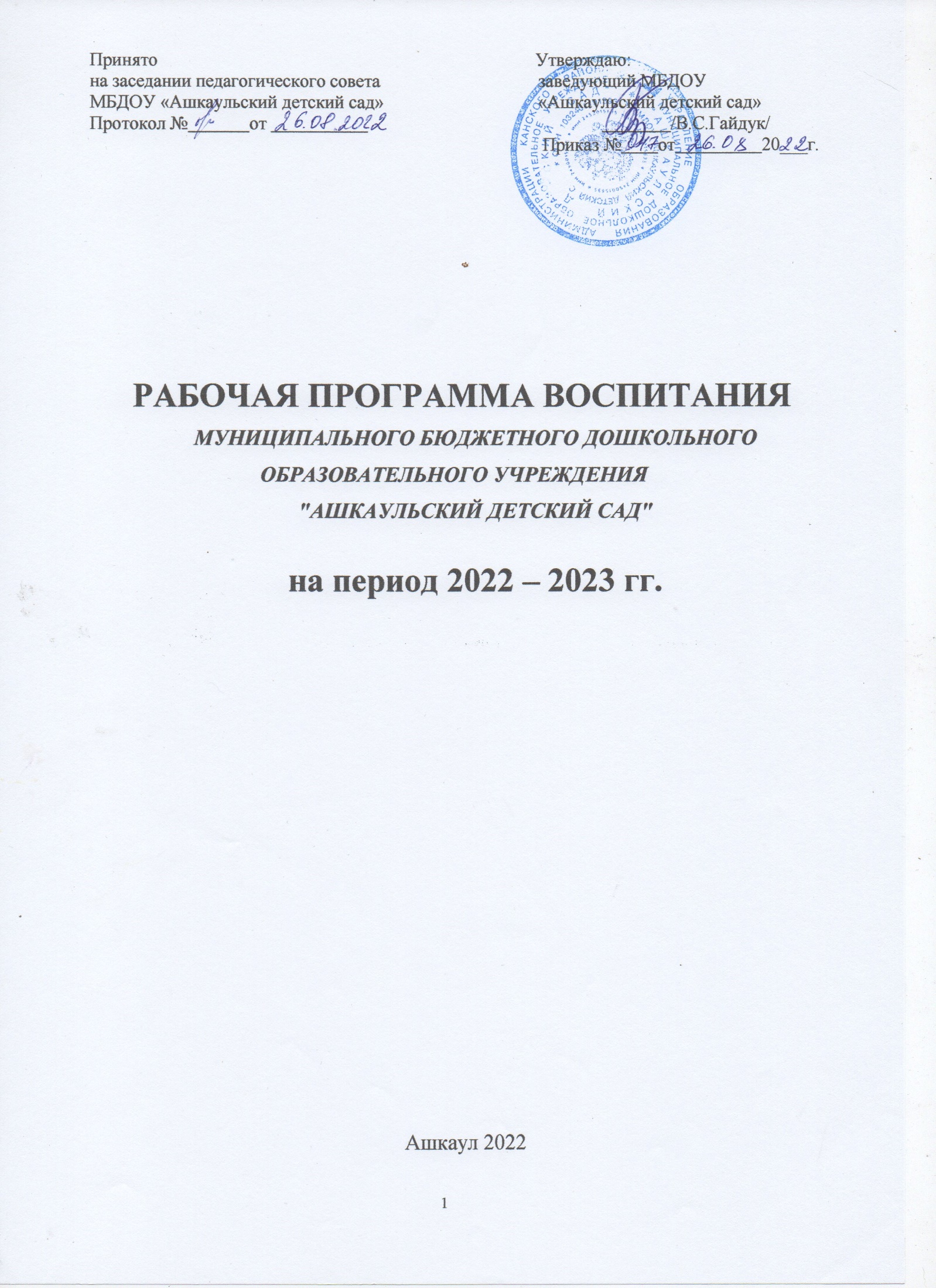 
Содержание: Пояснительная запискаОсобенности воспитательного процесса в детском саду………………….…с. 5Целевые ориентиры и планируемые результаты программы………………..с.6                        Цель программы воспитания.........................................................          Преемственность в результатах освоения Программы воспитания …….......с 12Виды, формы и содержание воспитательной деятельности……………........с. 16Основные направления самоанализа воспитательной работы ……….…......с. 21Календарный план воспитательной работы …………………...…...................с. 22         7.           Организационный раздел……………………………………..…………………с.31                                               ПОЯСНИТЕЛЬНАЯ ЗАПИСКА.
     Программа воспитания является обязательной частью основной образовательной программы МБДОУ « Ашкаульский детский сад»
Программа обеспечивает реализацию Федерального закона от 31 июля 2020 года № 304-ФЗ «О внесении изменений в Федеральный закон «Об образовании в Российской Федерации» по вопросам воспитания обучающихся». Основой разработки программы являются положения следующих документов:- Конституция Российской Федерации (принята на всенародном голосовании 12 декабря 1993 г.) (с поправками);- Указ Президента Российской Федерации от 21 июля 2020 г. № 474 «О национальных целях развития Российской Федерации на период до 2030 года»;- Федеральный Закон от 28 июня 2014 г. № 172-ФЗ «О стратегическом планировании в Российской Федерации»;- Федеральный Закон от 29 декабря .2012 г. №273-ФЗ «Об образовании в Российской Федерации»;- Федеральный закон от 6 октября 2003 г. № 131-ФЗ «Об общих принципах организации местного самоуправления в Российской Федерации»;- распоряжение Правительства Российской Федерации от 29 мая 2015 г. № 996-р об утверждении Стратегия развития воспитания в Российской Федерации на период до 2025 года;- распоряжение Правительства Российской Федерации от 12 ноября 2020 г. № 2945-р об утверждении Плана мероприятий по реализации в 2021 - 2025 годах Стратегии развития воспитания в Российской Федерации на период до 2025 года;- распоряжение Правительства Российской Федерации от 13 февраля 2019 г. № 207-р об утверждении Стратегии пространственного развития Российской Федерации на период до 2025 года;- приказ Министерства образования и науки Российской Федерации от 17 октября 2013 г. № 1155 г. Москва «Об утверждении федерального государственного образовательного стандарта дошкольного образования».     При составлении Программы воспитания использованы «Примерная программа воспитания» (одобрена решением Федерального учебно-методического объединения по общему образованию Министерства просвещения России (протокол от 2 июня 2020 года № 2/20).
     Программа воспитания направлена на решение вопросов гармоничного вхождения воспитанников в социальный мир и налаживания взаимоотношений с окружающими их людьми.
    В центре программы воспитания в соответствии с Федеральными государственными образовательными  стандартами  дошкольного образования (далее – ФГОС ДО) находится одна из ключевых задач: формирование  общей культуры личности детей, в том числе ценностей здорового образа жизни,  развития их социальных, нравственных, эстетических, интеллектуальных, физических  качеств, инициативности, самостоятельности и ответственности ребенка.
     Программа призвана обеспечить достижение детьми личностных результатов, указанных во ФГОС ДО: - ребенок обладает установкой положительного отношения к миру, к разным видам труда, другим людям и самому себе, обладает чувством собственного достоинства; 
- активно взаимодействует с взрослыми и сверстниками, участвует в совместных играх. Способен договариваться, учитывать интересы и чувства других. Может следовать социальным нормам поведения и правилам в разных видах деятельности;  - обладает начальными знаниями о себе, о природном и социальном мире, в котором он живет; знаком с произведениями детской литературы;
- обладает элементарными представлениями из области живой природы, истории и т.п.(4.6. ФГОС ДО).
                              1.Особенности воспитательного процесса в детском саду.МБДОУ «Ашкаульский детский сад», образовательная деятельность осуществляется в соответствии с требованиями федерального государственного образовательного стандарта дошкольного образования, утвержденного приказом МинОбрНауки России от 17.10.2013 № 1155 (далее – ФГОС ДО) и основной общеобразовательной программой. 	Воспитание - деятельность, направленная на развитие личности, создание условий для самоопределения и социализации обучающихся на основе социокультурных, духовно-нравственных ценностей и принятых в российском обществе правил и норм поведения в интересах человека, семьи, общества и государства, формирование у обучающихся чувства патриотизма, гражданственности, уважения к памяти защитников Отечества и подвигам Героев Отечества, закону и правопорядку, человеку труда и старшему поколению, взаимного уважения, бережного отношения к культурному наследию и традициям многонационального народа Российской Федерации, природе и окружающей среде.связи с этим обучение и воспитание объединяются в единый процесс, основанный на духовно-нравственных и социокультурных ценностях и, принятых в обществе, правилах и нормах поведения в интересах человека, семьи, общества и государства. Основной целью образовательной  деятельности  МБДОУ «Ашкаульский детский сад» является формирования общей культуры личности обучающихся, ценностей здорового образа жизни, развития их социальных, нравственных, эстетических, интеллектуальных, физических качеств, инициативности, самостоятельности и ответственности ребенка, формирования предпосылок учебной деятельности.       Ведущей в воспитательном процессе является игровая деятельность. Игра широко используется как самостоятельная форма работы с детьми и как эффективное средство и метод развития, воспитания и обучения в других организационных формах. Приоритет отдается творческим играм (сюжетно-ролевые, строительно-конструктивные, игры-драматизации и инсценировки, игры с элементами труда и художественно деятельности) и играм с правилами (дидактические, интеллектуальные, подвижные, хороводные т.п.).       Отдельное внимание уделяется самостоятельной деятельности воспитанников. Ее содержание и уровень зависят от возраста и опыта детей, запаса знаний, умений и навыков, уровня развития творческого воображения, самостоятельности, инициативы, организаторских способностей, а также от имеющейся материальной базы и качества педагогического руководства. Организованное проведение этой формы работы обеспечивается как непосредственным, так и опосредованным руководством со стороны воспитателя.       Индивидуальная работа с детьми всех возрастов проводится в свободные часы (во время утреннего приема, прогулок и т.п.) в помещениях и на свежем воздухе. Она организуется с целью активизации пассивных воспитанников, организации дополнительных занятий с отдельными детьми, которые нуждаются в дополнительном внимании и контроле (часто болеющими, хуже усваивающими учебный материал при фронтальной работе и т.д.)    Воспитательный процесс в МБДОУ «Ашкаульский детский сад» организуется в развивающей предметно – пространственной среде (РППС), которая образуется совокупностью природных, предметных, социальных условий и пространством собственного «Я» ребенка.                РППС обогащается за счет количественного накопления материально – технической базы, улучшения качественных параметров: эстетичности, гигиеничности, комфортности, функциональной надежности и безопасности, открытости изменениям и динамичности, соответствия возрастным, половым особенностям и индивидуальным образовательным потребностям воспитанников.      Воспитатели заботятся о том, чтобы дети свободно ориентировались в созданной среде, имели свободный доступ ко всем ее составляющим, умели самостоятельно действовать в ней, придерживаясь норм и правил пребывания в различных помещениях и пользования материалами, оборудованием.Приоритетным в воспитательном процессе МБДОУ «Ашкаульский детский сад» является физическое воспитание и развитие воспитанников. Успех этого направления зависит от правильной организации режима дня, двигательного, санитарно-гигиенического режимов, всех форм работы с детьми и других факторов. Двигательный режим в течение дня, недели определяется комплексно, в соответствии с возрастом детей. Ориентировочная продолжительность ежедневной двигательной активности малышей устанавливается в следующих пределах: младший дошкольный возраст – до 3–4 часов, старший дошкольный возраст – до 4–5 часов. Оптимизация двигательного режима обеспечивается путем проведения различных подвижных, спортивных игр, упражнений, занятий физкультурой, самостоятельной двигательной деятельности и т.п.       Значительное внимание в воспитании детей уделяется труду, как части нравственного становления. Воспитательная деятельность направлена на формирование эмоциональной готовности к труду, элементарных умений и навыков в различных видах труда, интереса к миру труда взрослых людей. Важным аспектом является индивидуальный и дифференцированный подходы к детской личности (учет интересов, предпочтений, способностей, усвоенных умений, личностных симпатий при постановке трудовых заданий, объединении детей в рабочие подгруппы и т.д.) и моральная мотивация детского труда.Программа основана на воплощении национального воспитательного идеала, который понимается как высшая цель образования, нравственное (идеальное) представление о человеке, на воспитание, обучение и развитие которого направлены усилия основных субъектов национальной жизни. Реализация программы основана на сетевом взаимодействии с разными субъектами воспитательно-образовательного процесса.При разработке рабочей программы воспитания учитываются ключевые идеи Концепции духовно-нравственного развития и воспитания личности гражданина России:воспитание и развитие личности гражданина России является общим делом;двойственная природа процесса социализации человека, многофакторность 
и сложность воспитания, развития личности и социально-профессионального самоопределения в сетевом мире;непрерывность и преемственность процесса воспитания и развития личности;направленность результатов воспитания и развития личности в будущее;воспитание человека в процессе деятельности;единство и целостность процесса воспитания и развития личности;центральная роль развития личности в процессе образования;контекстный характер процесса воспитания, единство ценностно-смыслового пространства воспитания и развития личности.     Для МБДОУ «Ашкаульский детский сад» важно интегрировать семейное и общественное дошкольное воспитание, сохранить приоритет семейного воспитания, активнее привлекать семьи к участию в образовательной деятельности. С этой целью проводятся родительские встречи, консультации, беседы и дискуссии, круглые столы, викторины, просмотры родителями отдельных форм работы с детьми, применяются средства наглядной пропаганды (информационные папки - передвижки, тематические стенды, фотовыставки и др.), привлекаются родители к проведению праздников, развлечений и др.2. Целевые ориентиры и планируемые результаты  программы.  
      2.1.Цель Программы воспитания:Цель воспитания в ДОО – личностное развитие ребенка дошкольного возраста, которое проявляется:в усвоении им знаний основных норм, которые общество выработало на основе базовых ценностей современного общества (в усвоении ими социально значимых знаний);в развитии его позитивных отношений к этим ценностям (в развитии 
их социально значимых отношений);в приобретении им соответствующего этим ценностям опыта поведения, применения сформированных знаний и отношений на практике (в приобретении опыта социально значимых дел).Главной задачей программы является создание организационно-педагогических условий в части воспитания, личностного развития и социализации детей дошкольного возраста.  Задачи воспитания формируются для каждого возрастного периода  на основе планируемых результатов достижения цели воспитания и реализуются в единстве с развивающими задачами, определенными действующими нормативными правовыми документами в сфере ДО.  2.2Методологические основы и принципы построения Программы воспитания.В процессе освоения ценностных ориентаций личность строит определенную траекторию своего движения, сообразуясь с ценностями самопознания, самооценки и саморазвития. Методологической основой Программы воспитания является культурно-исторический подход Л.С. Выготского и системно-деятельностный подход. Программа  основывается на базовых ценностях воспитания, заложенных в определении воспитания, содержащимся в Федеральном законе «Об образовании в РФ: (Ст.2 Федерального Закона от 31.07.2020 № 304-ФЗ «О внесении изменений в Федеральный закон «Об образовании в Российской Федерации» по вопросам воспитания обучающихся): формирование у обучающихся чувства патриотизма, гражданственности, уважения к памяти защитников Отечества и подвигам Героев Отечества, закону и правопорядку, человеку труда и старшему поколению, взаимного уважения, бережного отношения к культурному наследию и традициям многонационального народа Российской Федерации, природе и окружающей среде.Методологическими ориентирами воспитания также выступают следующие идеи: развитие субъектности и личности ребенка в деятельности; личностно ориентированной педагогики сотрудничества; развитие личности ребенка в контексте сохранения его индивидуальности; духовно-нравственное, ценностное и смысловое содержания воспитания; идея об онтологической (бытийной) детерминированности воспитания; идея о личностном смысле и ценности воспитания, о сущности детства как сензитивном периоде воспитания; теории об амплификации (обогащении) развития ребёнка средствами разных «специфически детских видов деятельности».         Современный национальный воспитательный идеал – это высоконравственный,творческий, компетентный гражданин России, принимающий судьбу Отечества как свою личную, осознающий ответственность за настоящее и будущее своей страны, укорененный в духовных и культурных традициях многонационального народа Российской Федерации.
    2.3.Базовые национальные ценности:
- Патриотизм – нравственный и политический принцип, социальное чувство, содержанием которого является любовь, привязанность к Родине, преданность ей и готовность к жертвам и подвигам ради неё.
- Социальная солидарность – единство убеждений и действий, взаимная помощь и
поддержка, основанные на общности интересов и необходимости осуществления общих целей.
- Гражданственность- качество, выраженное в глубоком осознании человеком своей принадлежности к обществу, в котором он живет, а также в осознании совокупности своих прав, обязанностей по отношению к обществу, в готовности добровольно следовать предписаниям его морали и закона; в более общем значении — забота об общественном благе, концентрация помыслов и чувств на идее гражданского долга.
- Семья- социальный институт, базовая ячейка общества, характеризующаяся, в частности, следующими признаками: добровольностью вступления в брак; члены семьи связаны общностью быта; вступлением в брачные отношения; стремлением к рождению, социализации и воспитанию детей.
- Труд и творчество- это создание чего-то нового, ценного не только для данного человека, но и для других. Среди людей, владеющих каким-либо ремеслом, есть такие, которые вызывают восторг от результатов его труда.
- Наука- область человеческой деятельности, направленная на выработку и систематизацию объективных знаний о действительности. Эта деятельность осуществляется путём сбора фактов, их регулярного обновления, систематизации и критического анализа
- Традиционные религии- ранняя форма религии, традиционные верования. Этот термин также используется для обозначения религий народов, которые изначально жили на территории какого-либо государства или на территориях на протяжении длительного времени.
- Искусство и литература – одна из наиболее общих категорий эстетики, искусствознания и художественной практики. Обычно под искусством подразумевают образное осмысление действительности.
- Природа - материальный мир Вселенной, в сущности — основной объект изучения
естественных наук
- Человечество – совокупность всех людей. Ввиду высокого уровня социального развития, антропологические различия между людьми дополняются культурными (в значительно большей степени, чем у других социальных животных).
- Здоровье -состояние полного физического, душевного и социального благополучия, а не только отсутствие болезней и физических дефектов.
       Программа воспитания построена на основе ценностного подхода, предполагающего присвоение ребенком дошкольного возраста базовых ценностей и опирается на следующие принципы:      2.4. Принцип гуманизма. Каждый ребенок имеет право на признание его в обществе как личности, как человека, являющегося высшей̆ ценностью, уважение к его персоне, достоинству, защита его прав на свободу и развитие.      Принцип субъектности. Развитие и воспитание личности ребенка как субъекта собственной жизнедеятельности; воспитание самоуважения, привычки к заботе о себе, формирование адекватной самооценки и самосознания.      Принцип интеграции. Комплексный и системный подходы к содержанию 
и организации образовательного процесса. В основе систематизации содержания работы лежит идея развития базиса личностной культуры, духовное развитие детей во всех сферах и видах деятельности.      Принцип ценностного единства и совместности. Единство ценностей и смыслов воспитания, разделяемых всеми участниками образовательных отношений, содействие, сотворчество и сопереживание, взаимопонимание и взаимное уважение.      Принцип учета возрастных особенностей. Содержание и методы воспитательной работы должны соответствовать возрастным особенностям ребенка.      Принципы индивидуального и дифференцированного подходов. Индивидуальный подход к детям с учетом возможностей, индивидуального темпа развития, интересов. Дифференцированный подход реализуется с учетом семейных, национальных традиций и т.п.      Принцип культуросообразности. Воспитание основывается на культуре и традициях России, включая культурные особенности региона.      Принцип следования нравственному примеру. Пример как метод воспитания позволяет расширить нравственный опыт ребенка, побудить его к внутреннему диалогу, пробудить в нем нравственную рефлексию, обеспечить возможность выбора при построении собственной системы ценностных отношений, продемонстрировать ребенку реальную возможность следования идеалу в жизни.      Принципы безопасной жизнедеятельности. Защищенность важных интересов личности от внутренних и внешних угроз, воспитание через призму безопасности и безопасного поведения.      Принцип совместной деятельности ребенка и взрослого. Значимость совместной деятельности взрослого и ребенка на основе приобщения к культурным ценностям и их освоения.      Принципы инклюзивного образования. Организация образовательного процесса, при которой все дети, независимо от их физических, психических, интеллектуальных, культурно-этнических, языковых и иных особенностей, включены в общую систему образования.      Конструирование воспитательной среды ДОО строится на основе следующих элементов: социокультурный контекст, социокультурные ценности, уклад, воспитывающая среда, общность, деятельность и событие. Каждая из этих категорий обеспечивает целостность содержания и имеет свое наполнение для решения задач воспитания и становления личности ребенка.    2.5.  Цели и задачи воспитания реализуются во всех видах деятельности дошкольника, обозначенных в Федеральном государственном образовательном стандарте дошкольного образования (далее – ФГОС ДО). Конкретизация общей цели воспитания применительно к возрастным особенностям дошкольников.
     В воспитании детей младшего дошкольного возраста
-Цель: обеспечение позитивной социализации, мотивации, поддержки и развития
индивидуальности детей через общение, игру, участие в исследовательской деятельности и других формах активности.
Задачи:
- развивать положительное отношение ребенка к себе и другим людям;
- формировать коммуникативную и социальную компетентности;
– развивать у детей интерес к эстетической стороне действительности, ознакомление с
разными видами и жанрами искусства (словесного, музыкального, изобразительного), в том числе народного творчества;
– содействовать становлению у детей ценностей здорового образа жизни;
–формировать стремление быть причастным к труду взрослых (помогает поливать и
убирать участок, расчищать дорожки от снега, ремонтировать игрушки и книги и др.), стремление оказывать посильную помощь, поддерживать чувство удовлетворения от участия в различных видах деятельности, в том числе творческой;
- формировать представление о России как своей стране, узнавать и называть символику своей страны (флаг, герб, гимн).
  В воспитании детей старшего дошкольного возраста Цель: обеспечение развития общей культуры личности ребенка, интеллектуально - познавательных способностей, социально-нравственных, эстетических, физических качеств.
Задачи:
- обогащать представления детей о многообразии культурных норм и ценностей, принятых в обществе;
- поддерживать самостоятельное взаимодействие и сотрудничество с взрослыми и сверстниками в разных видах деятельности, становление детского сообщества;
- воспитывать чувство ответственности, самостоятельности, инициативности, формирование основ патриотизма;
- углублять представления детей о правилах безопасного поведения и умение следовать им в различных ситуациях; содействовать становлению ценностей здорового образа жизни;
- формировать систему ценностей, основанную на непотребительском отношении к природе и понимании самоценности природы;
- развивать предпосылки восприятия и понимания произведений искусства (живопись,графика, скульптура, архитектура) в многообразии его жанров (портрет, пейзаж, натюрморт); художественных литературных произведений и музыки; интерес к русскому языку, языкам других народов;
-  поощрять проявления морально-волевых качеств.
Организовать работу с семьями воспитанников, их родителями или законными
представителями, направленную на совместное решение вопросов личностного развития детей.
Задачи:
1.Приобщение родителей к участию в жизни ДОУ.
2.Изучение и обобщение лучшего опыта семейного воспитания.
3.Повышение педагогической культуры родителей.
       Виды взаимоотношений, посредством которых будет осуществляться взаимодействие:
- сотрудничество – общение «на равных», где ни одной из сторон не принадлежит привилегия указывать, контролировать, оценивать;
- взаимодействие - способ организации совместной деятельности, которая осуществляется на основании социальной перцепции (чувственного познания окружающего мира) и с помощью общения.
    Планомерная реализация поставленных задач позволит организовать в ДОУ интересную и событийно насыщенную жизнь детей и педагогов, что станет эффективным способом воспитания подрастающего поколения.Все виды детской деятельности опосредованы разными типами активностей:- предметно-целевая (виды деятельности, организуемые взрослым, в которых он открывает ребенку смысл и ценность человеческой деятельности, способы ее реализации совместно с родителями, воспитателями, сверстниками);- культурные практики (активная, самостоятельная апробация каждым ребенком инструментального и ценностного содержаний, полученных от взрослого 
и способов их реализации в различных видах деятельности через личный опыт);- свободная инициативная деятельность ребенка (его спонтанная самостоятельная активность, в рамках которой он реализует свои базовые устремления: любознательность, общительность, опыт деятельности на основе усвоенных ценностей).Планируемые результаты освоения Программы воспитанияПланируемые результаты воспитания носят отсроченный характер, а деятельность воспитателя нацелена на перспективу развития и становления личности ребенка. 2.1. Целевые ориентиры воспитательной работы для детей раннего возраста(2-3 года)Портрет ребенка раннего возраста (к 3-м годам)2.2. Целевые ориентиры воспитательной работы для детей дошкольного возраста(3-7 лет)Портрет ребенка дошкольного возраста (к 7-ми годам)3. Преемственность в результатах освоения Программы воспитания.Преемственность в результатах освоения Примерной программы обеспечивается планированием результатов воспитания по основным направлениям:- развитие основ нравственной культуры;- формирование основ семейных и гражданских ценностей;- формирование основ гражданской идентичности;- формирование основ социокультурных ценностей;- формирование основ межэтнического взаимодействия;- формирование основ информационной культуры;- формирование основ экологической культуры;  воспитание культуры труда.4. Виды, формы и содержание деятельности. 
(приведенный ниже перечень видов и форм деятельности носит примерный характер)
Виды деятельности- игровая, включая сюжетно-ролевую игру, игру с правилами и другие виды игры,
- коммуникативная (общение и взаимодействие с взрослыми и сверстниками),- познавательно-исследовательская (исследования объектов окружающего мира иэкспериментирования с ними),- восприятие художественной литературы и фольклора,
- самообслуживание и элементарный бытовой труд (в помещении и на улице),
- конструирование из разного материала, включая конструкторы, модули, бумагу, природный и иной материал, изобразительная (рисование, лепка, аппликация),
- музыкальная (восприятие и понимание смысла музыкальных произведений, пение,
музыкально-ритмические движения, игры на детских музыкальных инструментах)
-двигательная (овладение основными движениями) формы активности ребенка.
Формы организации деятельности
- игра, игровое упражнение, игра-путешествие, занятие; 
-тематический модуль, коллекционирование,
-чтение, беседа/разговор, ситуации,
-конкурсы, викторины, коллективное творческое дело,
-проекты, эксперименты, длительные наблюдения, экологические акции, экскурсии,
  пешеходные прогулки.
-мастерская, клубный час,
- праздники, развлечения, физкультурно-спортивные соревнования,
-театрализованные игры, инсценировки.Содержание Программы воспитания на основе формирования ценностей в ДО.     Содержание Программы воспитания, в соответствии с Федеральным Законом 
от 29.12.2012 №273-ФЗ «Об образовании в Российской Федерации»,- «…должно содействовать взаимопониманию и сотрудничеству между людьми, народами независимо от расовой, национальной, этнической, религиозной и социальной принадлежности, учитывать разнообразие мировоззренческих подходов, способствовать реализации права обучающихся на свободный выбор мнений и убеждений, обеспечивать развитие способностей каждого человека, формирование и развитие его личности в соответствии с принятыми в семье и обществе духовно-нравственными и социокультурными ценностями».Содержание рабочей программы воспитания реализуется в ходе освоения детьми дошкольного возраста всех образовательных областей, обозначенных в ФГОС ДО, одной из задач которого является объединение воспитания и обучения в целостный образовательный процесс на основе духовно-нравственных и социокультурных ценностей и принятых в обществе правил и норм поведения в интересах человека, семьи, общества:- социально-коммуникативное развитие;- познавательное развитие;- речевое развитие;- художественно-эстетическое развитие;- физическое развитие.4.1 Требования ФГОС ДО к содержанию Программы в соответствии с образовательными областями. В соответствии с направлениями Программы воспитания, определенными на основе базовых ценностей воспитания, каждое из направлений раскрывается в комплексе задач, форм и видов деятельности.. 4.2 Содержание направлений программы воспитания осуществляющей образовательный процесс на уровне дошкольного образования.5. Основные направления самоанализа воспитательной работы.        Самоанализ воспитательной работы в МБДОУ «Ашкаульский детский сад» осуществляется по выбранным детским садом направлениям и проводится с целью выявления основных проблем воспитания дошкольников и последующего их решения.     Самоанализ осуществляется ежегодно силами самой образовательной организации с привлечением (при необходимости и по самостоятельному решению администрации образовательной организации) внешних экспертов.     Основными принципами, на основе которых осуществляется самоанализ воспитательной работы являются:- принцип гуманистической направленности осуществляемого анализа, ориентирующий экспертов на уважительное отношение как к обучающимся, так и к педагогам, реализующим воспитательный процесс;- принцип неукоснительного соблюдения законности и прав семьи и ребенка, соблюдение конфиденциальности информации о ребенке и семье, приоритета безопасности ребенка при нахождении в образовательной организации;- принцип психологически комфортной среды для  участников образовательных отношений;- признание самоценности периода дошкольного детства. Построение отношений между взрослыми и детьми на основе, доверия, сотрудничества, любви, доброжелательности, уважения личности каждого ребенка;- принцип единства и взаимосвязи основных направлений развития личностной базовой культуры с учетом целостной природы ребенка, его уникальности, индивидуального своеобразия;-  принцип опоры на положительное в личности ребенка, вера педагогов в положительные результаты воспитания, подход к каждому ребенку с «оптимистической гипотезой»;- принцип адекватного подбора видов, форм и содержания их совместной с детьми деятельности;- принцип разделенной ответственности за результаты личностного развития воспитанников, ориентирующий экспертов на понимание того, что личностное развитие детей – это результат как социального воспитания (в котором детский сад участвует наряду с семьей и другими социальными институтами), так и стихийной социализации и саморазвития детей.      Направления анализа зависят от анализируемых объектов.     Основными  объектами  анализа воспитательного процесса  организуемого  в МБДОУ «Ашкаульский детский сад»  являются:Результаты воспитания, социализации и саморазвития дошкольников. Критерием, на основе которого осуществляется данный анализ, является динамика личностного развития обучающихся каждой группы.      Осуществляется анализ воспитателями с последующим обсуждением его результатов на заседании педагогического совета МБДОУ «Ашкаульский детский сад»       Способом получения информации о результатах воспитания, социализации и саморазвития воспитанников является педагогическое наблюдение. Внимание педагогов сосредотачивается на следующих вопросах: какие прежде существовавшие проблемы личностного развития воспитанников удалось решить за минувший учебный год; какие проблемы решить не удалось и почему; какие новые проблемы появились, над чем далее предстоит работать педагогическому коллективу.2.Состояние организуемой совместной деятельности детей и взрослых в МБДОУ  «Ашкаульский детский сад»      Критерием, на основе которого осуществляется данный анализ, является наличие в детском саду комфортной и личностно развивающей совместной деятельности детей и взрослых.     Осуществляется анализ заведующим и воспитателями. Способами получения информации о состоянии организуемой в детском саду совместной деятельности детей и взрослых могут быть беседы с родителями, педагогами, при необходимости – их анкетирование. Полученные результаты обсуждаются на заседании педагогического совета МБДОУ«Ашкаульский детский сад»    Особое  внимание при этом сосредотачивается на вопросах, связанных с:качеством проводимых общесадовских мероприятий;качеством совместной деятельности воспитателей и родителей;качеством проводимых экскурсий;качеством организации творческих соревнований, праздников и фольклорных мероприятий.     Итогом  самоанализа  организуемой  воспитательной  работы  является перечень выявленных проблем, над которыми предстоит работать педагогическому коллективу.6. Календарный план воспитательной работы на 2022-2023 учебный год.МБДОУ «Ашкаульский детский сад»Календарный план воспитательной работы построен на основе рабочей программы воспитания МБДОУ «Ашкаульский детский сад, который строится на основе базовых ценностей по следующим этапам:погружение-знакомство, которое реализуется в различных формах (чтение, просмотр, экскурсии и пр.);разработка коллективного проекта, в рамках которого создаются творческие продукты;организация события, которое формирует ценности.Данная последовательность является циклом, который при необходимости может повторяться в расширенном, углубленном и соответствующем возрасту варианте неограниченное количество раз.События, формы и методы работы по решению воспитательных задач могут быть интегративными.Каждый воспитатель разрабатывает конкретные формы реализации воспитательного цикла. В ходе разработки должны быть определены цель и алгоритм действия взрослых, а также задачи и виды деятельности детей в каждой из форм работы.             Праздничные мероприятия, праздники и традиции (2 разновозрастная группа)Праздничные мероприятия,праздники и традиции (1 разновозрастная группа)Физкультурно-спортивные мероприятия, соревнования вМБДОУ «Ашкаульский детский сад»Конкурсы, мероприятия на уровне МБДОУ«Ашкаульский детский сад»
                          Конкурсы на Всероссийском и Международном уровнеОрганизационный раздел                Обеспеченность методическими материалами и средствами воспитания1. От рождения до школы. Инновационная программа дошкольного образования / Под ред. Н. Е. Вераксы, Т. С. Комаровой, Э. М. Дорофеевой.- 6-е изд., доп.  – М.: МОЗАИКА-СИНТЕЗ, 2020.2. Гербова В.В. Развитие речи в детском саду. Конспекты занятий с детьми 3-4 лет. – 2-е изд., испр. и доп. - М.: МОЗАИКА-СИНТЕЗ, 2020.3. Помораева И.А., Позина В.А. Формирование элементарных математических представлений: Конспекты занятий: 3-4 года. – 2-е изд., испр. и доп. - М.: МОЗАИКА-СИНТЕЗ, 2020.4. Комарова Т.С. Изобразительная деятельность в детском саду. Конспекты занятий с детьми 3-4 лет. – 2-е изд., испр. и доп. - М.: МОЗАИКА-СИНТЕЗ, 2020.5. Колдина Д.Н. Рисование в детском саду. Конспекты занятий с детьми 3-4 лет. – 2-е изд., испр. и доп. - М.: МОЗАИКА-СИНТЕЗ, 2021.6. Колдина Д.Н. Лепка в детском саду: Конспекты занятий с детьми 3-4 лет. – 2-е изд., испр. и доп. - М.: МОЗАИКА-СИНТЕЗ, 2020.7. Колдина Д.Н. Аппликация в детском саду. Конспекты занятий с детьми 3-4 лет. – 2-е изд., испр. и доп. – М.: МОЗАИКА-СИНТЕЗ, 2021.8. Дыбина О.В. Ознакомление с предметным и социальным окружением: Конспекты занятий с детьми 3-4 лет. – М.: МОЗАИКА-СИНТЕЗ, 2020.9. Николаева С.Н. Экологическое воспитание в младшей группе детского сада. – 2-е изд., испр. и доп. – М.: МОЗАИКА-СИНТЕЗ, 2022.10. Литвинова О.Э. Конструирование с детьми раннего дошкольного возраста. Конспекты совместной деятельности с детьми 3-4 лет: учеб.-метод. Пособие. – СПб.: ИЗДАТЕЛЬСТВО «ДЕТСТВО-ПРЕСС», 2019.11. Пензулаева Л.И. Физическая культура в детском саду: Конспекты занятий для работы с детьми 3-4 лет. – М.: МОЗАИКА-СИНТЕЗ, 2020.12. Пензулаева Л.И. Оздоровительная гимнастика. Комплексы упражнений для детей 3-4 лет.  – М.: МОЗАИКА-СИНТЕЗ, 2020.13. Федорова С.Ю. Гимнастика после сна с детьми 3-5 лет. – М.: МОЗАИКА-СИНТЕЗ, 202214. Абрамова Л.В., Слепцова И.Ф. Социально-коммуникативное развитие дошкольников. Младшая группа. 3-4 года. – 2-е изд., испр. и доп. - М.: МОЗАИКА-СИНТЕЗ, 2020.15. Степаненкова Э.Я.  Сборник подвижных игр. Для занятий с детьми 2-7 лет. – М.: МОЗАИКА-СИНТЕЗ, 2020.16. Борисова М.М. Малоподвижные игры и игровые упражнения: Методическое пособие для занятий с детьми 3-7 лет. – 3-е изд., испр. и доп. – М.: МОЗАИКА-СИНТЕЗ, 2020.17. Образовательная деятельность на прогулках. Картотека прогулок на каждый день по программе «От рождения до школы» под редакцией Н.Е.Вераксы, Т.С.Комаровой, М.А.Васильевой. Младшая группа (от 3 до 4 лет) /авт.-сост. М.П.Костюченко. – Волгоград: Учитель.18. Рабочая программа воспитания к основной образовательной программе ДОО / Под ред. Н. Е. Вераксы, Э. М. Дорофеевой, И. И. Комаровой. — М.: МОЗАИКА-СИНТЕЗ, 2021Направление воспитанияЦенностиПоказателиПатриотическое воспитаниеРодина, природаРебенок проявляет привязанность, любовь к семье, близким и окружающему миру.Социальное воспитаниеЧеловек, семья, дружба, сотрудничествоРебенок способен понять и принять что такое «хорошо» и «плохо». Ребенок проявляет интерес к другим детям и способен бесконфликтно играть рядом с ними; проявляет позицию «Я сам!».Ребенок доброжелателен, проявляет сочувствие и доброту.Ребенок испытывает чувство удовольствия в случае одобрения и чувство огорчения в случае неодобрения со стороны взрослых.Ребенок способен к самостоятельным (свободным) активным действиям в общении; способен общаться с другими людьми с помощью вербальных и невербальных средств общения.Познавательное воспитаниеЗнанияРебенок проявляет интерес к окружающему миру и активность в поведении и деятельности.Физическое и оздоровительное воспитаниеЗдоровьеРебенок выполняет действия по самообслуживанию (моет руки, самостоятельно ест, ложится спать и т. д.), стремится быть опрятным.Ребенок проявляет интерес к физической активности.Ребенок соблюдает элементарные правила безопасности в быту, в детском саду, на природе.Трудовое воспитаниеТрудРебенок поддерживает элементарный порядок в окружающей обстановке, стремится помогать взрослому в доступных действиях, стремится к самостоятельности в самообслуживании, в быту, в игре, в продуктивных видах деятельности.Этико-эстетическое воспитаниеКультура и красотаРебенок эмоционально отзывчив к красоте, проявляет интерес и желание заниматься продуктивными видами деятельности.Направление воспитанияЦенностиПоказателиПатриотическое воспитаниеРодина, природаРебенок любит свою малую Родину и имеет представление о своей стране, испытывает чувство привязанности к родному дому, семье и близким людям.Социальное воспитаниеЧеловек, семья, дружба, сотрудничествоРебенок различает основные проявления добра и зла, понимает и уважает ценности семьи и общества; ребенок правдивый, искренний, способен к сочувствию и заботе, к нравственному поступку; проявляет зачатки чувства долга (ответственность за свои поступки и поведение); принимает и уважает различия между людьми.Ребенок освоил основы речевой культуры.Ребенок дружелюбен и доброжелателен, умеет слушать собеседника, способен взаимодействовать со взрослыми и сверстниками на основе общих интересов и дел.Познавательное воспитаниеЗнанияРебенок любознателен, наблюдателен; испытывает потребность в самовыражении, в том числе, творческом; проявляет активность, самостоятельность, субъектную инициативу в познавательной, игровой, коммуникативной и продуктивной видах деятельности и в самообслуживании; обладает знаниями о первичной картине мира на основе традиционных ценностей российского общества.Физическое и оздоровительное воспитаниеЗдоровьеРебенок владеет основными навыками личной и общественной гигиены; стремится соблюдать правила безопасного поведения в быту, социуме (в том числе, в цифровой среде), природе.Трудовое воспитаниеТрудРебенок понимает ценность труда в семье и в обществе на основе уважения к людям труда, результатам их деятельности; проявляет трудолюбие и субъектность при выполнении поручений и в самостоятельной деятельности.Этико-эстетическое воспитаниеКультура и красотаРебенок способен воспринимать и чувствовать прекрасное в быту, природе, поступках, искусстве, стремится к отображению прекрасного в продуктивных видах деятельности, обладает зачатками художественно-эстетического вкуса.Направления воспитанияПланируемые результаты воспитания на уровне ДОПланируемые результаты воспитания на уровне НООРазвитие основ нравственной культуры- обладает установкой положительного отношения к миру, к разным видам труда, другим людям и самому себе, обладает чувством собственного достоинства;- активно взаимодействует 
со сверстниками и взрослыми, участвует в совместных играх;- способен договариваться, учитывать интересы и чувства других, сопереживать неудачам и радоваться успехам других, адекватно проявляет свои чувства, в том числе чувство веры в себя, старается разрешать конфликты.- проявляет готовность и способность к саморазвитию, сформированность мотивации 
к обучению и познанию, ценностно-смысловые установки;- проявляет установки, отражающие индивидуально-личностную позицию, социальные компетенции, личностные качества, сформированность основ Российской гражданской идентичности;- различает хорошие и плохие поступки, умеет отвечать за свои собственные поступки;- соблюдает правила поведения в образовательном учреждении, дома, на улице, в общественных местах, 
на природе;- негативно относится к нарушениям порядка в группе, дома, на улице; 
к невыполнению человеком любого возраста и статуса своих обязанностей;- проявляет уважительное и доброжелательное отношение к родителям, другим старшим и младшим людям;- использует правила этики и культуры речи; - избегает плохих поступков; умеет признаться в плохом поступке 
и проанализировать его;- понимает возможное негативное влияние на морально-психологическое состояние человека компьютерных игр, видеопродукции, телевизионных передач, рекламы.Формирование основ семейных и гражданских ценностей- имеет представления о семейных ценностях, семейных традициях, бережное отношение к ним;- проявляет нравственные чувства, эмоционально-ценностное отношение к семье;- проявляет уважительное отношение к родителям, к старшим, заботливое отношение к младшим;- имеет первичные представления о гражданских ценностях, ценностях истории, основанных на национальных традициях, связи поколений, уважении к героям России;- имеет представление о символах государства: Флаг и Герб Российской Федерации и символику субъекта Российской Федерации, в котором проживает;- проявляет высшие нравственные чувства: патриотизм, уважение 
к правам и обязанностям человека;- имеет начальные представления о правах и обязанностях человека, гражданина, семьянина, товарища;- проявляет познавательный интерес 
к важнейшим событиям истории России и ее народов, к героям России;- проявляет уважение к защитникам Родины;- проявляет интерес к государственным праздникам и желания участвовать в праздниках и их организации 
в образовательной организации.- имеет представления 
о государственном устройстве Российского государства, его институтах, их роли в жизни общества, о его важнейших законах;- знает символы государства: Флаг и Герб Российской Федерации и символику субъекта Российской Федерации, в котором проживает;- имеет представления о правах и обязанностях гражданина России, правах ребенка;- проявляет интерес к общественным явлениям, осознает важность активной роли человека в обществе;- знает национальных героев и важнейшие события истории России и её народов.- знает государственные праздники, принимает участие в важнейших событиях жизни России, субъекта Российской Федерации, а котором проживает;- уважительно относится к защитникам Родины;- уважительно относится к русскому языку как государственному, языку межнационального общения.Формирование основ гражданской идентичности- имеет первичные представления о нравственных ценностях в отношении общества, сверстников, взрослых, предметного мира и себя в этом мире;- проявляет нравственные чувства, эмоционально-ценностного отношения к окружающим людям, предметному миру, к себе;- испытывает чувства гордости, удовлетворенности, стыда от своих поступков, действий и поведения;- доброжелателен, умеет слушать и слышать собеседника, обосновывать свое мнение;- демонстрирует способность выразить себя в игровой, досуговой деятельности и поведении в соответствии с нравственными ценностями;- самостоятельно применяет усвоенные правила, владеет нормами, конструктивными способами взаимодействия с взрослыми и сверстниками (умение договариваться, взаимодействовать в игровых отношениях в рамках игровых правил и т.д.);- преобразует полученные знания и способы деятельности, изменяет поведение и стиль общения со взрослыми и сверстниками в зависимости от ситуации;- способен к творческому поведению в новых ситуациях в соответствии с принятой системой ценностей;- выражает познавательный интерес 
к отношениям, поведению людей, стремление их осмысливать, оценивать в соответствии с усвоенными нравственными нормами и ценностями; - экспериментирует в сфере установления отношений, определения позиции в собственном поведении;- способен самостоятельно действовать, в случае затруднений обращаться за помощью;- осознает преимущества совместного поиска выхода из сложившейся проблемной ситуации или принятия решений;- использует принятые в обществе правила коммуникации (спокойно сидеть, слушать, дать возможность высказаться);- слушает и уважает мнения других людей;- идет навстречу другому при несовпадающих интересах и мнениях, находят компромисс и совместно приходят к решению, которое поможет достигнуть баланса интересов;-соотносит свое поведение с правилами и нормами общества.- управляет своим эмоциональным состоянием;- имеет свое мнение, может его обосновать;- оказывает позитивное влияние на свое окружение;- осознанно принимает решения и несет за них ответственность;- способен управлять своим поведением, планировать свои действия;- старается не нарушать правила поведения, испытывает чувство неловкости, стыда в ситуациях, где его поведение неблаговидно;- проявляет поведение, которое в основном определяется представлениями о хороших и плохих поступках.- имеет представления о базовых национальных ценностях Российского государства;- имеет первоначальные представления о роли традиционных религий 
в истории и культуре нашей страны.Формирование основ социокультурных ценностей - демонстрирует интерес к поиску и открытию информации;- проявляет инициативу в реализации собственных замыслов;- Инициативен в получении новой информации и практического опыта, мотивируя ее потребностью в саморазвитии и желанием помогать другим людям, взаимодействовать 
с ними в решении посильных, но серьезных общественных задач;- владеет основами управления своим поведением и эмоциями в обществе, способен сдерживать негативные импульсы и состояния;- знает и выполняет нормы и правила поведения в общественных местах 
в соответствии с их спецификой (детский сад, транспорт, поликлиника, магазин, музей, театр и пр.);- умеет донести свою мысль с использование разных средств общения до собеседника на основе особенностей его личности (возрастных, психологических, физических);- имеет первичные представления 
о социокультурных ценностях, основанных на знаниях национальных традиций и обычаев, на уважении к произведениям культуры 
и искусства;- проявляет интерес, любознательность к различным видам творческой деятельности;- способен выразить себя в доступных видах деятельности в соответствии с социокультурными ценностями;- проявляет потребности к реализации эстетических ценностей в пространстве образовательной организации;- эмоционально отзывается на красоту окружающего мира, произведения народного и профессионального искусства.- демонстрирует ценностное отношение к учёбе как к виду творческой деятельности;- имеет элементарные представления о роли знаний, науки, современного производства в жизни человека и общества;- имеет первоначальные навыки командной работы, в том числе в разработке и реализации учебных 
и практикоориентированных проектов;- имеет представления о душевной и физической красоте человека;- способен видеть красоту природы, труда и творчества;- проявляет интерес к чтению, произведениям искусства, детским спектаклям, концертам, выставкам, музыке;- интересуется занятиями художественным творчеством;- поддерживает опрятный внешний вид;- отрицательно относится к некрасивым поступкам 
и неряшливости;- отрицательно относится к аморальным поступкам, грубости, оскорбительным словам и действиям, в том числе в содержании художественных фильмов и телевизионных передач.Формирование основ межэтнического взаимодействия- имеет представления об этических нормах взаимоотношений между людьми разных этносов, носителями разных убеждений, представителями различных культур;- имеет первичные представления 
о многонациональных народах России, об этнокультурных традициях, фольклоре народов России;- понимает, что все люди имеют равные права;- спокойно реагирует на непривычное поведение других людей, стремится обсудить его с взрослыми;- не применяет физического насилия 
и вербальной агрессии в общении с другими людьми;- способен отстаивать свое достоинство и свои права в обществе сверстников 
и взрослых с помощью рациональной аргументации.- помогает менее защищенным и слабым сверстникам отстаивать их права и достоинство.- проявляет ценностное отношение к своему национальному языку 
и культуре;- способен  к установлению дружеских взаимоотношений в коллективе, основанных на взаимопомощи и взаимной поддержке;- имеет начальные представления о народах России, об их общей исторической судьбе, о единстве народов нашей страны.Формирование основ информационной культуры- осознанно выполняет правила здоровьесбережения и техники безопасности при использования разных средств сетевой среды и виртуальных ресурсов;- использует простые средства сетевого взаимодействия для установления общественно полезных и продуктивных контактов с другими людьми;- понимает прагматическое назначение цифровой среды и ее рациональные возможности в получении и передаче информации, создании общественно полезных продуктов и т.д.- использует знаково-символические средства представления информации 
для создания моделей изучаемых объектов и процессов;- самостоятельно организует поиск информации;- критически относится к информации и избирательности её восприятия;- уважительно относится к информации о частной жизни и информационным результатам деятельности других людей;- осознанно выполняет правила эргономики использования разных средств сетевой среды и виртуальных ресурсов;- использует простые средства сетевого взаимодействия 
для установления общественно полезных и продуктивных контактов с другими людьми;- понимает прагматическое назначение цифровой среды и ее рациональные возможности 
в получении и передаче информации, создании общественно полезных продуктов и т.д.Формирование основ экологической культуры- имеет первичные представления 
об экологических ценностях, основанных на заботе о живой и неживой природе, родном крае, бережном отношении к собственному здоровью;- проявляет разнообразные нравственные чувства, эмоционально-ценностного отношения к природе;- имеет начальные знания о традициях нравственно-этическом отношении к природе в культуре России, нормах экологической этики;- проявляет желание участвовать в экологических проектах, различных мероприятиях экологической направленности.- проявляет интерес и ценностное отношение к природным явлениям 
и разным формам жизни; понимание роли человека в природе;- бережно относится ко всему живому;- имеет первоначальные представления о влиянии природного окружения 
на жизнь и деятельность человека.Воспитание культуры труда - выслушивает замечания и адекватно реагирует на него (эмоционально, вербально);- выражает и отстаивает свою позицию, а также способен принять позицию другого человека (сверстника, взрослого), подкрепленную аргументами;- не принимает лжи и манипуляции (в собственном поведении и со стороны других людей);- стремится выявить несправедливость и встать на защиту несправедливо обиженного;- выполняет разные виды заданий, поручений, просьб, связанных с гармонизацией общественного окружения;- может выступать в разных ролях: в роли организатора, в роли исполнителя в деловом, игровом, коммуникативном взаимодействии;- оказывает посильную практическую и психологическую помощь другим людям (сверстникам и взрослым) по их просьбе и собственной инициативе;- имеет первичные представления о ценностях труда, о различных профессиях;- проявляет навыки сотрудничества 
со сверстниками и взрослыми в трудовой деятельности;- активно участвует в общественно полезной деятельности;- умеет выражать себя в различных доступных и наиболее привлекательных для ребёнка видах трудовой деятельности.- имеет представления о ведущей роли образования и трудовой деятельности в жизни человека; о значении творчества в развитии общества;- проявляет уважение к труду и творчеству взрослых и сверстников;- имеет представления о профессиональных сферах человеческой деятельности;- проявляет дисциплинированность, последовательность и настойчивость в выполнении учебных и учебно-трудовых заданиях;- соблюдает порядок на рабочих местах (в школе, дома и пр.);- бережно относится к результатам своего труда, труда других людей, к школьному имуществу, учебникам, личным вещам;- отрицательно относится к лени и небрежности в труде и учёбе, небережливому отношению к результатам труда людей.Образовательная областьСодержание Социально-коммуникативное развитиеУсвоение норм и ценностей, принятых в обществе, включая моральные и нравственные ценности; развитие общения и взаимодействия ребенка со взрослыми и сверстниками; становление самостоятельности, целенаправленности и саморегуляции собственных действий; развитие социального и эмоционального интеллекта, эмоциональной отзывчивости, сопереживания, формирование готовности к совместной деятельности со сверстниками, формирование уважительного отношения и чувства принадлежности к своей семье и к сообществу детей и взрослых в Организации; формирование позитивных установок к различным видам труда и творчества; формирование основ безопасного поведения в быту, социуме, природе.Познавательное развитие Развитие интересов детей, любознательности и познавательной мотивации; формирование познавательных действий, становление сознания; развитие воображения и творческой активности; формирование первичных представлений о себе, других людях, объектах окружающего мира, о свойствах и отношениях объектов окружающего мира (форме, цвете, размере, материале, звучании, ритме, темпе, количестве, числе, части и целом, пространстве и времени, движении и покое, причинах и следствиях и др.), о малой родине и Отечестве, представлений о социокультурных ценностях нашего народа, об отечественных традициях и праздниках, о планете Земля как общем доме людей, об особенностях ее природы, многообразии стран и народов мира.Речевое развитие Владение речью как средством общения и культуры; обогащение активного словаря; развитие связной, грамматически правильной диалогической и монологической речи; развитие речевого творчества; знакомство с книжной культурой.Художественно-эстетическое развитие Развитие предпосылок ценностно-смыслового восприятия и понимания произведений искусства (словесного, музыкального, изобразительного), мира природы; становление эстетического отношения к окружающему миру; формирование элементарных представлений о видах искусства; восприятие музыки, художественной литературы, фольклора; стимулирование сопереживания персонажам художественных произведений.Физическое развитие Становление целенаправленности и саморегуляции в двигательной сфере; становление ценностей здорового образа жизни, овладение его элементарными нормами и правилами (в питании, двигательном режиме, закаливании, при формировании полезных привычек и др.).Направления воспитания Общие задачи воспитания при реализации программ воспитания в ДОО, 
соотнесенных с проектом Портрета выпускника ДООРазвитие основ нравственной культурыРазвивать у ребенка:Нравственные чувства: милосердия, сострадания, сопереживания, доброе, гуманное отношение к окружающему миру, дружелюбия, взаимопомощи, ответственности 
и заботы.Представления о добре и зле, правде и лжи, трудолюбии и лени, честности, милосердия, прощении.Основные понятия нравственного самосознания – совесть, добросовестность, справедливость, верность, долг, честь, благожелательность.Нравственные качества: заботливое отношение к младшим и старшим.Умения строить отношения в группе на основе взаимоуважения и взаимопомощи, находить выход из конфликтных ситуаций, не обижать других, прощать обиды, заступаться за слабых, проявлять солидарность и толерантность к другим людям, преодолевать агрессию и гнев, сохранять душевно спокойствие.Формы нравственного поведения, опираясь на примеры нравственного поведения исторических личностей, литературных героев, в повседневной жизни.Умения оценивать свои поступки в соответствии с этическими нормами, различать хорошие и плохие поступки.Умения признаться в плохом поступке и проанализировать его.Способность брать ответственность за свое поведение, контролировать свое поведение по отношению к другим людям.Способность выражать свои мысли и взгляды, а также возможность влиять на ситуацию.Способность участвовать в различных вида совместной деятельности и принятии решений.Представления о правилах поведения, о влиянии нравственности на здоровье человека и окружающих людей.Первоначальные представления о базовых национальных российских ценностях, о правилах этики.Отрицательное отношение к аморальным поступкам, грубости, оскорбительным словам и действиям, в том числе в содержании художественных фильмов и телевизионных передач.Представление о возможном негативном влиянии на морально-психологическое состояние человека некоторых компьютерных игр, кино и телевизионных передач.Формирование семейных ценностейРазвивать у ребенка:Представление о семье, роде, семейных обязанностях, семейных традициях.Уважение к свой семье, фамилии, роду.Представление о материнстве, отцовстве, о ролевых позициях в семье.Чувства уважения к собственной семье, к семейным традициям, праздникам, к семейным обязанностям.Чувства осознания семейных ценностей, ценностей связей между поколениями.Терпимое отношение к людям, участвующим в воспитании ребенка.Умения достигать баланс между стремлениями к личной свободе и уважением близких людей, воспитывать в себе сильные стороны характера, осознавать свои ценности, устанавливать приоритеты.Навыки конструктивного общения и ролевого поведения.Интерес к биографии и истории семьи других детей.Формирование основ гражданской идентичностиРазвивать у ребенка:Представления о символах государства – Флаге, Гербе Российской Федерации, о флаге и гербе субъекта Российской Федерации, в котором находится образовательная организация;Элементарные представления о правах и обязанностях гражданина России.Высшие нравственные чувства: патриотизм, гражданственность, уважение к правам и обязанностям человека.Интерес к общественным явлениям, понимание активной роли человека в обществе.Уважительное отношение к русскому языку как государственному, а также языку межнационального общения.Стремление и желание участвовать в делах группы.Уважение к защитникам Родины.Представления о героях России и важнейших событиях истории России и ее народов.Интерес к государственным праздникам и важнейшим событиям в жизни России, субъекта Российской Федерации, края, в котором находится образовательная организация.Формирование основ межэтнического взаимодействия(Воспитание уважения к людям других национальностей)Развивать у ребенка:Умение воспринимать собственные взгляды как одну из многих различных точек зрения.Представления о народах России, об их общей исторической судьбе.Интерес к разным культурам, традициям и образу жизни других людей.Уважение к культурным и языковым различиям.Сознательное негативное отношение к проявлению доступных его пониманию форм дискриминации или оскорблений (например, неуважение, частично неосознанное игнорирование) или обобщение с социальными маргинальными группами, языковыми и этническими меньшинствами.Умение уважать непохожесть других людей, даже если дети до конца не понимают ее.Способы взаимодействия с представителями разных культур.Формирование основ социокультурных ценностей (Воспитание ценностного отношения к прекрасному, формирование представлений об эстетических идеалах и ценностях)Развивать у ребенка:Представления о душевной и физической красоте человека.Эстетические вкусы, эстетические чувства, умение видеть красоту природы, труда и творчества;Интерес к произведениям искусства, литературы, детским спектаклям, концертам, выставкам, музыке.Интерес к занятиям художественным творчеством и желание заниматься творческой деятельностью.Бережное отношение к фольклору, художественным промыслам и ремеслам, произведениям культуры и искусства, зданиям, сооружениям, предметам, имеющим историко-культурную значимость, уникальных в историко-культурном отношении.Интерес к народным промыслам и желание заниматься техниками, используемыми в народных промыслах.Способность с уважением и интересом относится к другим культурам.Отрицательное отношение к некрасивым поступкам и неряшливости.Формирование основ экологической культуры (Воспитание ценностного отношения к природе, окружающей среде (экологическое воспитание)Развивать у ребенка:Интерес к природе, природным явлениям и формам жизни, понимание активной роли человека в природе.Чуткое, бережное и гуманное отношение ко всем живым существам и природным ресурсам.Умение оценивать возможность собственного вклада в защиту окружающей среды и бережного обращения с ресурсами.Начальные знания об охране природы.Первоначальные представления об оздоровительном влиянии природы на человека.Представления об особенностях здорового образа жизни.Воспитание культуры труда (Воспитание трудолюбия, творческого отношения к труду) Развивать у ребенка:Уважение к труду и творчеству взрослых и сверстников.Начальные представления об основных профессиях, о роли знаний, науки, современного производства в жизни человека и общества.Первоначальные навыки коллективной работы, в том числе при разработке и реализации проектов.Умения проявлять дисциплинированность, последовательность и настойчивость в выполнении трудовых заданий, проектов.Умения соблюдать порядок в процессе игровой, трудовой, продуктивной и других видах деятельности.Бережное отношение к результатам своего труда, труда других людей.Отрицательное отношение к лени и небрежности в различных видах деятельности, небережливому отношению к результатам труда людей.Памятная дата/юбилейное событиеМероприятие/проектНаправления воспитания/ценностиКатегория воспитанниковСЕНТЯБРЬСЕНТЯБРЬСЕНТЯБРЬСЕНТЯБРЬ1 сентября. День знанийПраздник «Детский сад встречает ребят»СоциальноеВсе возрастные группы8 сентября. Международный день распространения грамотностиБеседа «Что значит быть грамотным?!» (уметь читать, писать; обладать знаниями, необходимыми для жизни, будущей работы)Обсуждение и разучивание пословиц, поговорок, крылатых выражений по темеРодина, патриотическое, познаниеСтаршая и подготовительная группы27 сентября. День работника дошкольного образованияВыставка детских рисунков «Любимый человек в детском саду»Праздник на открытом воздухеБлагодарность, дружба, СоциальноеВсе возрастные группыОКТЯБРЬОКТЯБРЬОКТЯБРЬОКТЯБРЬ1 октября. Международный день пожилых людейПраздник для бабушек и дедушек воспитанников «Старые песни о главном…», «Спасибо вам, бабушки, дедушки!»Нахождение и разучивание пословиц и поговорок, игры бабушекСемья, благодарность, уважение, труд, СоциальноеВсе возрастные группы1 октября. Международный день музыкиПодвижные музыкальные игрыИгра на музыкальных инструментахЭтико-эстетическое, социальноеВсе возрастные группы16 октября. День отца в РоссииИгра «Зарница» (вместе с отцами)Семейное, социальное, патриотическоеВсе возрастные группыНОЯБРЬНОЯБРЬНОЯБРЬНОЯБРЬ3. ноября 135 лет со дня рождения поэта, драматурга, переводчика Самуила Яковлевича Маршака (1887-1964)Викторина по сказкам С. МаршакаКонкурс на лучший рисунок по произведениям писателяЭтико-эстетическое, социальноеСтаршая и подготовительная группы4 ноября. День народного единстваПраздник «Родина — не просто слово»Досуг «Народы. Костюмы»Патриотическое, этикоэстетическое, трудовое, родина, единствоСтаршая и подготовительная группы27 ноября. День матери в РоссииПрослушивание песен про мамуСовместные подвижные игры с мамамиДетские сюжетно-ролевые игры «Мама дома», «Пеленаем братика/сестренку», беседа «Мамы разные нужны, мамы разные важны»Познавательное, семейное, патриотическое, социальноеВсе возрастные группы30 ноября. День Государственного герба Российской ФедерацииБеседа о символе страныРисование герба страныПатриотическоеСтаршая и подготовительная группыДЕКАБРЬДЕКАБРЬДЕКАБРЬДЕКАБРЬ3 декабря. День неизвестного солдатаБеседы и просмотр материалов о памятниках и мемориалах неизвестному солдатуПроект «книга памяти»Совместное рисование плаката «Памяти неизвестного солдата»Спортивно-игровые мероприятия на смелость, силу, крепость духаПатриотическое, познавательное, физическое и оздоровительноеСтаршая и подготовительная группы3 декабря. День инвалидовБеседы «Люди так не делятся...», «Если добрый ты...»Просмотр и обсуждение мультфильма «Цветик–семицветик»Выставки детских работ «Пусть всегда будет солнце», «От сердца к сердцу»Патриотическое, познавательное, физическое и оздоровительноеСтаршая и подготовительная группы5 декабря. День добровольца (волонтера) в РоссииБеседы с детьми на темы «Легко ли быть добрым?», Кто такие волонтеры»«День добрых дел» — оказание помощи малышам в одевании, раздеванииСоздание лепбука «Дружба»Конкурс рисунков, презентаций и разработок «Я — волонтер»Патриотическое, познавательное, физическое и оздоровительноеСтаршая и подготовительная группы8 декабря Международный день художникаОзнакомление детей с великими художникамиПросмотр известнейших художественных произведений искусстваРисование на мольбертеЭтико-эстетическое, социальноеВсе возрастные группы9 декабря. День героев ОтечестваОзнакомление детей с художественной литературой: Т. А. Шорыгина «Спасатель», С. Я. Маршака «Рассказ о неизвестном герое»Спортивно-игровые мероприятия на смелость, силу, крепость духаВозложение цветов к памятнику защитникам ОтечестваПатриотическое, познавательное, социальноеСтаршая и подготовительная группы12 декабря. День Конституции Российской ФедерацииТематические беседы об основном законе России, государственных символахПроекты «Главная книга страны», «Мы граждане России»Творческий коллаж в группах «Моя Россия» (недельный проект)Патриотическое, познавательное, социальноеСтаршая и подготовительная группыЯНВАРЬЯНВАРЬЯНВАРЬЯНВАРЬ27 января. День полного освобождения Ленинграда от фашистской блокадыДень освобождения Красной армией крупнейшего лагеря смерти Аушвиц-Биркенау (Освенцима) — День памяти жертв ХолокостаБеседа с презентациями «900 дней блокады», «Дети блокадного Ленинграда», «Дорога жизни»Знакомство с художественной литературой и музыкальными произведениями по темеОформление папки-передвижки «Мы помним, мы гордимся»Патриотическое, социальное, познавательноеСтаршая и подготовительная группыФЕВРАЛЬФЕВРАЛЬФЕВРАЛЬФЕВРАЛЬ8 февраля. День российской наукиПроведение опытов с водой, солью, пищевой содой, с пищевыми красителями, мыльными пузырями, с воздухомВиртуальная экскурсия с демонстрацией мультимедийной презентации «Новости российской науки»Патриотическое, познавательноеСтаршая и подготовительная группы21 февраля. Международный день родного языкаДевиз дня: «Богат и красив наш русский язык» (сопровождение всех режимных моментов произведениями устного народного творчества)«Познание»: «Мы — россияне, наш язык — русский»«Ярмарка» (традиции русского народа)Патриотическое, социальное, познавательное, этико-эстетическоеСтаршая и подготовительная группы23 февраля. День защитника ОтечестваБеседа «Военные профессии»Конкурс «Санитары»Игры «Танкисты», «Пограничники и нарушители», «Ловкие и смелые моряки»Праздник. Спортивный досуг с родителями «Мой папа!»Патриотическое, социальное, познавательное, этикоэстетическое, физическое и оздоровительное, семьяВсе возрастные группыМАРТМАРТМАРТМАРТ8 марта. Международный женский деньИзготовление подарков «Цветы для мамы»Утренник «Праздник мам»Конкурсная программа «А, ну-ка, девочки!»Праздник «Старые песни о главном»Патриотическое, социальное, познавательное, этико-эстетическоеВсе возрастные группы18 марта. День воссоединения России и КрымаТематические беседы «Достопримечательности Крыма», «Феодосия — город воинской славы», «город-герой Севастополь», «Русский черноморский флот»Конкурс рисунков, посвященных КрымуПатриотическое, социальное, гражданское, познавательноеВсе возрастные группы27 марта. Всемирный день театраТеатрализованные игры с атрибутами настольного театра, театров би-ба-бо и пальчиковИнсценировали отрывков произведений: «Маша и медведь», «Теремок»Этико-эстетическое, социальноеВсе возрастные группыАПРЕЛЬАПРЕЛЬАПРЕЛЬАПРЕЛЬ12 апреля. День космонавтики, 65 лет со дня запуска СССР первого искусственного спутника ЗемлиДосуг «Космонавты» Организация выставки по темеПросмотр видеофильма (о космосе, космических явленияхКонструирование ракетПознавательное, трудовое, этико-эстетическоеВсе возрастные группы22 апреля. Всемирный день ЗемлиБеседы с детьми об экологических проблемах на Земле, мероприятие «Сбор батареек», театрализованное представление «Давайте сохраним…»Познавательное, экологическоеВсе возрастные группыМАЙМАЙМАЙМАЙ1 мая. Праздник Весны и ТрудаСлушание и исполнение песен о весне и труде, слушание музыки о веснеЗнакомство с пословицами и поговорками о трудеТрудовое, познавательное, этико-эстетическое, социальноеВсе возрастные группы9 мая. День победыОформление в группах уголков по патриотическому воспитанию: «Защитники Отечества с Древней Руси до наших дней», «Слава героям землякам»Оформление выставки детского изобразительного творчества в приемной детского сада «Спасибо за мир!»Познавательное, патриотическое, социальное, семьяВсе возрастные группы24 мая. День славянской письменности и культурыБеседы на тему азбуки, конкурс буквподелок «Кириллица» и «Глаголица», проект «Неделя славянской письменности»Познавательное, патриотическоеСтаршая и подготовительная группыМесяц  Даты Тема Итоговое мероприятие Сентябрь 01.09-02.09День знанийУтренник «День знаний»Сентябрь 05.09-9.09Осень ранняя пришла – мы ее встречаемПодготовка поделок «Осенние чудеса в лукошке»Сентябрь 12.09-16.09Осенние дарыВыставка поделок  «Осенние чудеса в лукошке»Сентябрь 19.09-23.09Какого цвета осень?Утренник «Осень в гости просим»Сентябрь 26.09-30.09Я расту здоровымВеселые старты(день здоровья)Октябрь 03.10-07.10Познаем себяМероприятие «Доктор Айболит»Октябрь 10.10-14.10Я и моя семьяСовместное участие родителей и детей в изготовлении генеалогического древаОктябрь 17.10-21.10Профессии моих родителейБеседа «Все профессии важны»Октябрь 24.10-28.10Откуда хлеб пришелПроект «Хлеб всему голова»Ноябрь 01.11-04.11Моя малая родинаМероприятие «Моя малая родина»Ноябрь 07.11-11.11Моя страна.Герб.ГимнБеседа  «Страна в которой мы живём». Выставка детского рисунка «символы России»Ноябрь 14.11-18.11Главный город России – Москва«Наша Родина –Россия»викторинаНоябрь 21.11-25.11Уж осень проходит, спешит к нам зимаВыставка детского рисункаДекабрь 28.11-02.12Зимние забавыВеселые старты (спорт.мероприятие)Декабрь 05.12-09.12Новый год спешит к нам в гостиМастерская деда морозаДекабрь 12.12-16.12В гости елка к нам пришлаКоллективная работа «Елка»Декабрь 20.12-30.12Новый год – встали дети в хороводУтренник «Новый год с тигренком»Январь 10.01-14.01Приметы матушки ЗимыПроект «Зимушка-зима»Январь 17.01-21.01Зимняя олимпиадаСпортивное мероприятие «Олимпийские игры»Январь 24.01-28.01Зимняя природаВыставка детского творчества «Зима»Февраль 31.01-04.02Как живут звери зимойПроект «Дикие животные зимой»Февраль 07.02-11.02Герои нашей страныВикторина «О героях..»Февраль 14.02-18.02Наша армияБеседа о родной стране, о защитниках.Февраль 21.02-25.02Праздник 23 февраляУтренник «Наша армия самая сильная..»Март 28.02-04.03Традиции и обычаи нашего народаРазвлечение «Обычаи и традиции русского народа»Март 05.03-11.03Мамин праздникУтренник «День 8 марта »Март 14.03-18.03Мой край роднойФотовыставка «Я и мой край»Март 21.03-25.03Народные игрушкиВыставка народных ремесел «Народная игрушка своими руками».Март 28.03-01.04Неделя безопасностидосуг «Будем осторожны»Апрель 04.04-08.04Весна-краснаРазучивание заклички Весна-красна! .Апрель 11.04-15.04Космические далиВыставка детского рисунка «Космос глазами детей»Апрель 18.04-22.04Герои Великой Отечественной войныОперация гвоздикаАпрель 25.04-29.04Праздник весны и трудаКонкурс стиховМай 04.05-06.05Великий День ПобедыУчастие в митинге к Дню победыМай 11.05-13.05Скоро лето к нам придетСоставление рассказа по  картинке «Лето пришло – радость принесло»Май 16.05-20.05Мой любимый детский садВыпускной «Прощай детский сад»Май 23.05-27.05Лето! Ах, лето!Выставка рисунковМесяц          ДатаТемаИтоговое мероприятиесентябрь01.09-02.09Мой любимый детский сад«День знаний»(Беседы по теме праздника).сентябрь05.09-09.09Мои игрушкиБеседа об игрушках: «Моя любимая игрушка».сентябрь12.09-16.09Я – человек Выставка рисунков «Как мы живём в саду»сентябрь19.09-23.09Ты и я – друзья!Игра-беседа «Дружба крепкая не сломается…»сентябрь26.09-30.09Что нам осень принесла? Овощи. Фрукты «Охрана природы»(Беседа ).Оздоровительный досуг «Репка».октябрь03.10-07.10Осень золотая в гости к нам пришлаВыставка: «Подарки осени с нашей грядки»октябрь10.10-14.10Осень в лесуВыставка рисунковоктябрь17.10-21.10Птицы улетаютмероприятие «Вечер загадок»                                                                                                                                                                                                                      октябрь24.10-28.10Одежда. Обувь. Головные уборы«Выставка работ»   ноябрь31.10-03.11Село, в котором я живуМой посёлок - моя страна» (Беседа по теме); выставка рисунковноябрь07.11-11.11Мой дом. Мебель  Игра-драматизация «Теремок»ноябрь14.11-18.11Посуда Экскурсия на пищеблок.ноябрь21.11-25.11Моя семьяФотовыставка «Моя семья»                                                                                                                                                                                                                       ноябрь28.11-02.12Домашние животныемероприятие «Вечер загадок»                                                                                                                                                                                                                      декабрь05.12-09.12Дикие животныемероприятие «Вечер загадок»                                                                                                                                                                                                                      декабрь12.12-16.12Зима Выставка детского творчества «Зимушка - зима» (поделки из природного материала совместно с родителями)декабрь19.12-23.12Украшаем елку Выставка поделок «Новый год у ворот»декабрь26.12-30.12Новый год настаетНовогодний утренникянварь09.01-13.01Зимние забавыП/и «Снежки»январь16.01-20.01Звери и птицы зимойВыставка работ родителей и детейянварь23.01-27.01Я расту здоровыммероприятие «Колобок, или путь к здоровью»                                                                                                                                                                                                                      январь30.01-03.02Транспорт   Развлечение «Веселый светофор»февраль06.02-10.02Кем быть?СРИ «Магазин»февраль13.02-17.02Кто нас защищаетИгра-беседа «Герои» фотогазета «Самый лучший папа, мой»февраль20.02-24.02Матрёшкины посиделкиРазвлечение « Мы –матрешки»февраль27.02-03.02Моя мама лучше всехФотовыставка «Моя мама»                                                                                                                                                                                                                      март06.03-10.03Бабушка роднаяУтренник. «женский день – 8 марта».март13.03-17.03Народные игрушкиВыставка работ детей и родителеймарт20.03-24.03В гостях у сказкиС/р игра «Книжный магазин».Чтение и рассматривание книг.март27.03-31.03Комнатные растения Конкурс рисунков « Цветы на подоконнике»                                                                                                                                                                                                                     апрель03.04-07.04Весна-краснаВыставка «Книжка про деревья»апрель10.04-14.04Возвращение птицмероприятие «Вечер загадок»                                                                                                                                                                                                                      апрель17.04-21.04Хотим все знатьмероприятие «Вечер загадок»                                                                                                                                                                                                                      апрель24.04-28.04Время веселых игрП/и по желанию детеймай02.05-05.05День ПобедыПосещение митинга.                                                                                                                                                                                                                     май08.05-12.05Труд людей веснойИгра-беседа «Весна пришла»май15.05-19.05Насекомые Проект«Бабочка на цветке»май22.05-26.05Скоро летоБеседа по теме.«Путешествие в лето»КалендарныйпериодВозрастная группаВозрастная группаВозрастная группаВозрастная группаВозрастная группаКалендарныйпериодМладшаяСредняяСредняяСтаршаяПодготовительнаяСентябрь«Мой веселый, звонкий мяч» - физкультурный досуг«Мой веселый, звонкий мяч» - физкультурный досуг«Мой веселый, звонкий мяч» - физкультурный досуг«Зов джунглей» - физкультурный досуг«Зов джунглей» - физкультурный досугОктябрь«Витаминки с грядки» - общесадовское физкультурное развелчение«Витаминки с грядки» - общесадовское физкультурное развелчение«Витаминки с грядки» - общесадовское физкультурное развелчение«Витаминки с грядки» - общесадовское физкультурное развелчение«Витаминки с грядки» - общесадовское физкультурное развелчениеНоябрь«Безопасность на дороге» - физкультурны досуг с элементами ПДД«Безопасность на дороге» - физкультурны досуг с элементами ПДД«Безопасность на дороге» - физкультурны досуг с элементами ПДД«Безопасность на дороге» - физкультурны досуг с элементами ПДД«Безопасность на дороге» - физкультурны досуг с элементами ПДДДекабрь«Здравствуй, зимушка-зима!» - спортивные игры на свежем воздухе.«Здравствуй, зимушка-зима!» - спортивные игры на свежем воздухе.Спортивное развлечение «Зимняя олимпиада!»Спортивное развлечение «Зимняя олимпиада!»Спортивное развлечение «Зимняя олимпиада!»ЯнварьОбщесадовское спортивное мероприятие «День Мороза и Снегурки»Общесадовское спортивное мероприятие «День Мороза и Снегурки»Общесадовское спортивное мероприятие «День Мороза и Снегурки»Общесадовское спортивное мероприятие «День Мороза и Снегурки»Общесадовское спортивное мероприятие «День Мороза и Снегурки»Февраль«Лётчики – танкисты» - мини-соревнования«Лётчики – танкисты» - мини-соревнования«Я бы в Армию пошёл, пусть меня научат!» - спортивный праздник ко дню Защитника Отечества«Я бы в Армию пошёл, пусть меня научат!» - спортивный праздник ко дню Защитника Отечества«Я бы в Армию пошёл, пусть меня научат!» - спортивный праздник ко дню Защитника ОтечестваМарт«Весёлые котята» - развлечение«Весёлые котята» - развлечениеСпортивное развлечение «Солнце, воздух и вода – наши лучшие друзья!»Спортивное развлечение «Солнце, воздух и вода – наши лучшие друзья!»Спортивное развлечение «Солнце, воздух и вода – наши лучшие друзья!»АпрельОбщесадовское спортивное развлечение «Космическое путешествие»Общесадовское спортивное развлечение «Космическое путешествие»Общесадовское спортивное развлечение «Космическое путешествие»Общесадовское спортивное развлечение «Космическое путешествие»Общесадовское спортивное развлечение «Космическое путешествие»МайОбщесадовская олимпиада «Быстрые, сильные, ловкие!»Общесадовская олимпиада «Быстрые, сильные, ловкие!»Общесадовская олимпиада «Быстрые, сильные, ловкие!»Общесадовская олимпиада «Быстрые, сильные, ловкие!»Общесадовская олимпиада «Быстрые, сильные, ловкие!»Календарный периодНаименование предприятияВозрастной диапазон участниковСентябрь«Пейзажи родного посёлка» фотоконкурс-выставкаВсе возрастные группы, семьи воспитанниковОктябрь«Чудеса с грядки» - конкурс поделок из овощей и фруктовВсе возрастные группы, семьи воспитанниковНоябрь«Ах, какая осень!» - конкурс рисунков, фотовыставка.Все возрастные группы, семьи воспитанниковДекабрьКонкурс-выставка «Арт-елка»Старшая группа детского сада и их родителиДекабрь-Февраль«Кормушки для пичужки» - изготовление кормушек, фотовыставка «Птичий фото салон»Старшая группа детского сада и их родителиМарт Онлайн -конкурс стихов «Весна шагает по планете»Все возрастные группы и семьи воспитанниковАпрель Акция «Встречаем птиц»Все возрастные группы и семьи воспитанниковМай Конкурс рисунков «Мы правнуки Победы»Все возрастные группы и семьи воспитанниковКалендарный период                                      Конкурс Осень  «ПДД от А до Я»Осень  «Народные промыслы России»Осень  «Все профессии важны»Зима «В какое время года…?»Зима «Знатоки родного края»Зима «По мотивам Русского народного творчества»Весна«Мама милая моя»Весна«Загадки Вселенной»ВеснаДекоративно – прикладное творчество «Природа – волшебница»